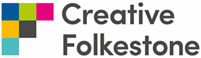 Jelly Mould PavilionHow to make your Jelly Mould sculptures with Plaster of ParisYou will need:Plaster of Paris (1kg tub costs around £7 online).An ice cream tub or something similar to mix the plaster (don’t use a good bowl for this).A metal spoon for mixingWaterRecycled containers for your moulds or silicone jelly moulds.InstructionsFill your mould or moulds to approximately 1/2 to 1/3 full with water and decant into your mixing container. Slowly add the Plaster of Paris powder, mixing gently until you have a thick but sloppy enough consistency to pour. Pour liquid into moulds, smooth over the liquid plaster with your spoon to create a flat surface.  Leave to harden. This should take about 1 hour.Do not put hands into the plaster as it gets hot and the mixture will set quickly.Do not pour plaster down your sink. Once the left over plaster has hardened in your plastic container you should be able to break the plaster up and put into a bin. Recycle or re-use your container for another plaster making session.